Схема № 53границ прилегающих территорийЗабайкальского края Карымский район с. Большая Тура, в/ч 45009, ул. Железнодорожная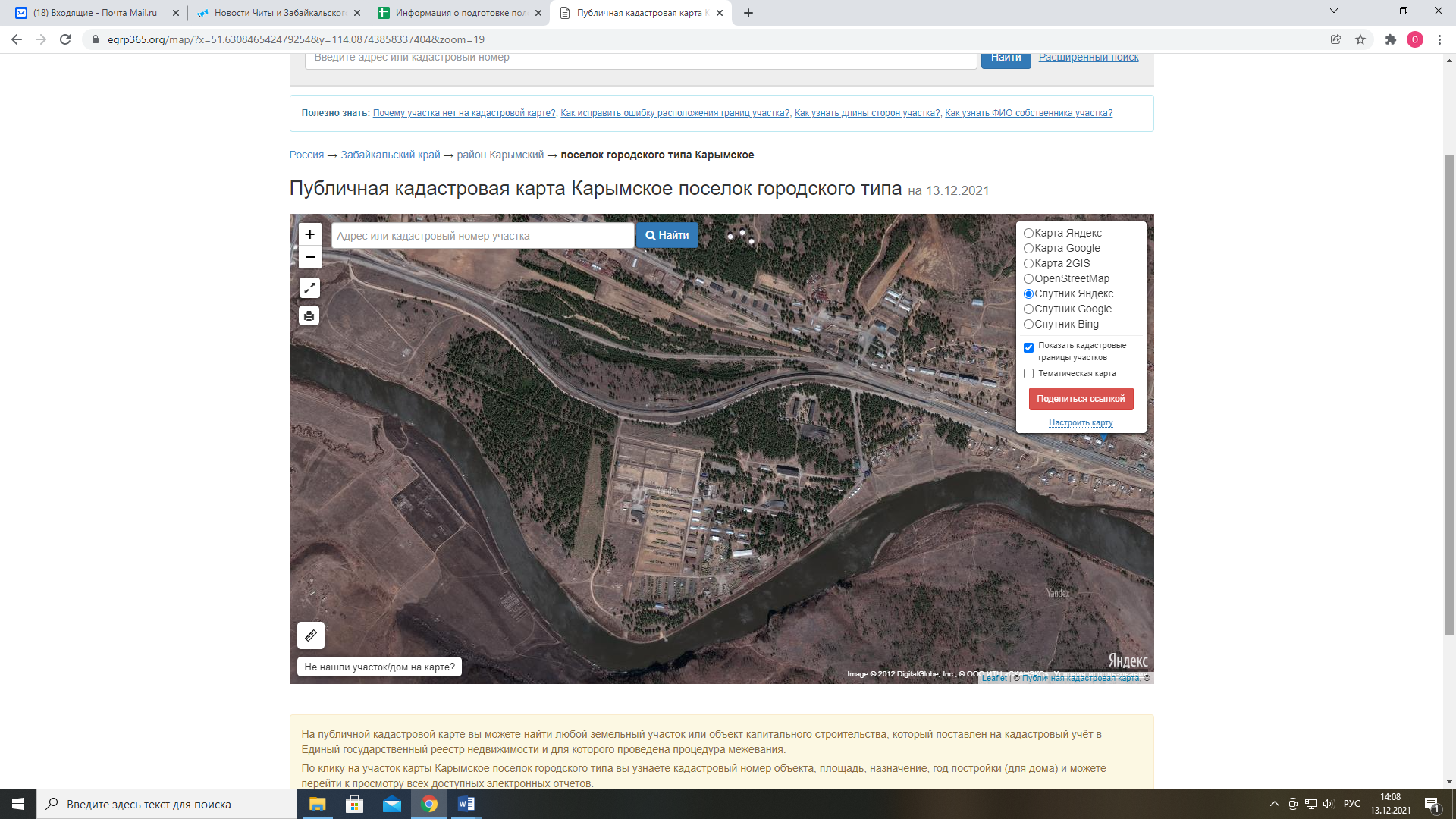                                                                                                               КПП